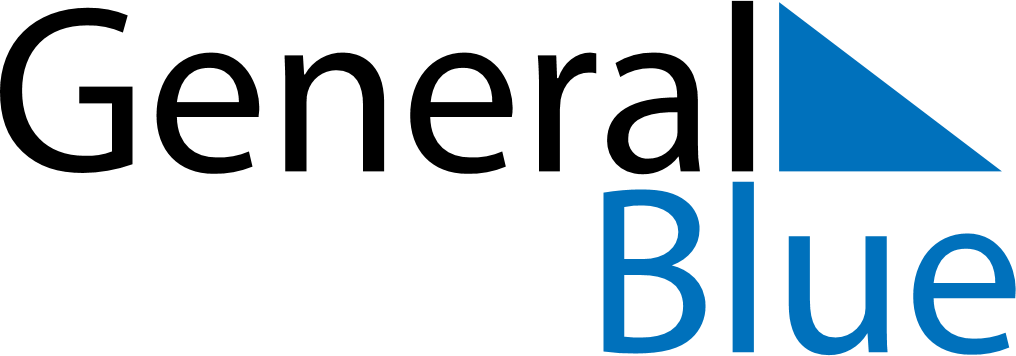 February 2021February 2021February 2021February 2021BurundiBurundiBurundiMondayTuesdayWednesdayThursdayFridaySaturdaySaturdaySunday12345667Unity Day8910111213131415161718192020212223242526272728